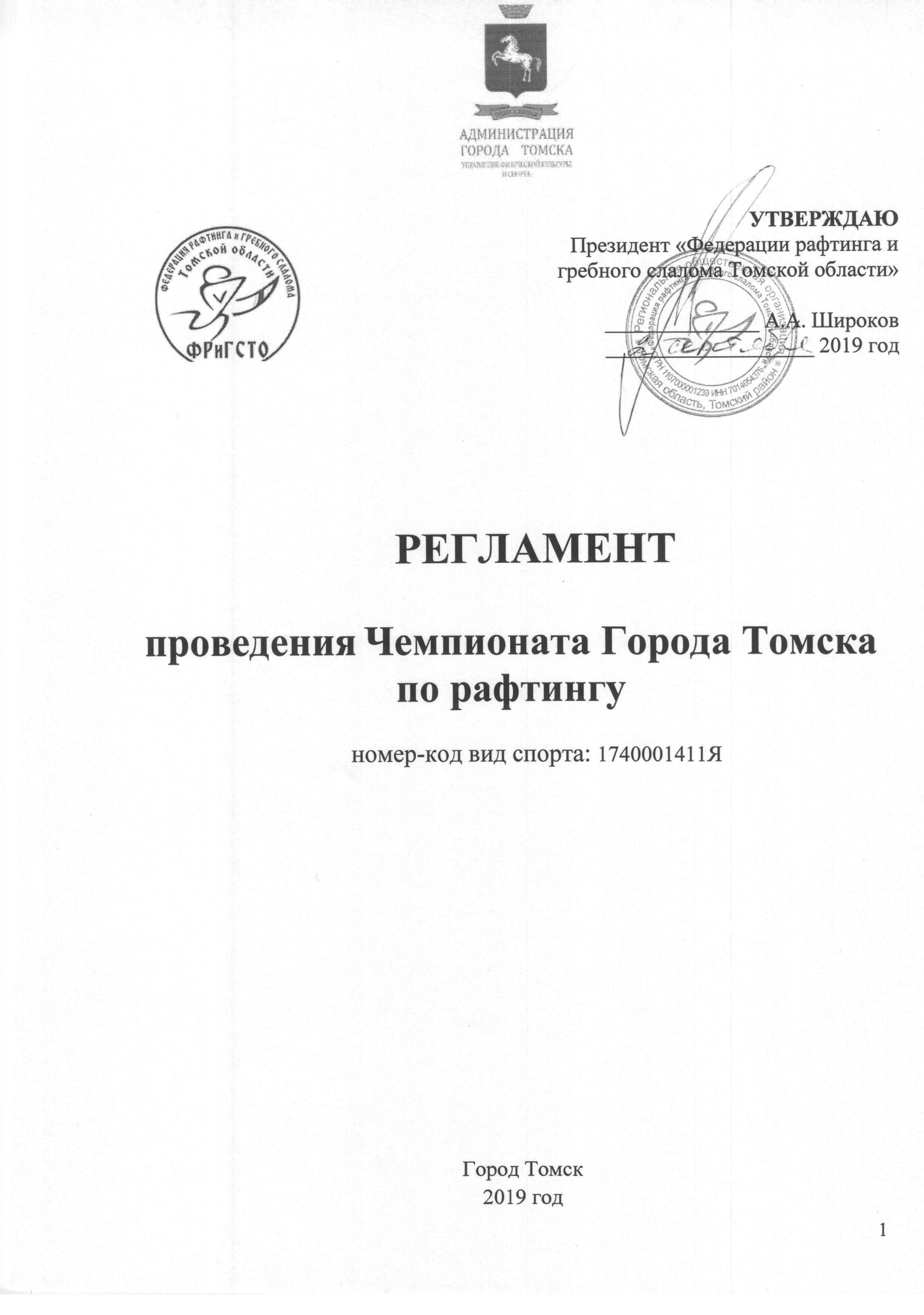 Общие положенияЧемпионат Города Томска по рафтингу (далее – соревнования) проводятся в соответствии с Календарным планом официальных физкультурных мероприятий и спортивных мероприятий муниципального образования «Город Томск» на 2019 год, утвержденным приказом управления физической культуры и спорта администрации Города Томска (далее - Управление)  от 26.12.2018 года 1/128 «Об утверждении Календарного плана официальных физкультурных мероприятий и спортивных мероприятий муниципального образования «Город Томск» на 2019 год».Соревнования проводятся в соответствии с правилами вида спорта «Рафтинг», утвержденными приказом Минспорта России от 23 мая 2018 года № 478 и регламентом Соревнований.Основная цель соревнований - развитие и популяризация рафтинга на территории муниципального образования «Город Томск». Основные задачи соревнований:- улучшение учебно-спортивной работы на местах, повышение технико-тактического мастерства спортсменов;-  пропаганда здорового образа жизни среди молодежи;-  воспитание юных спортсменов в лучших традициях Томского и Российского спорта;- повышение физической, нравственной и духовной культуры молодежи.Место и сроки проведенияСоревнования проводятся 3-6 октября 2019 г. на р. Киргизка, п.Копылово, Томская обл. Заезд участников соревнований и жеребьевка команд – 3 октября в 20:00. Показ дистанции и начало соревнований 4 октября в 14:00.  Подведение итогов и закрытие соревнований – 6 октября в 20:00 часовОрганизаторыОбщее руководство проведением соревнований осуществляет управление физической культуры и спорта администрации Города Томска.   Непосредственное проведение соревнований возлагается на РОО «Федерация рафтинга и гребного слалома Томской области» и главную судейскую коллегию.Главный судья соревнований–Широков А.А. СС1К (тел. 8-961-096-96-51).Секретарь соревнований–Широкова В.В.  ССВК (тел. 8-953-916-62-24)IV.Требования к участникам и условия их допускаК участию в Соревнованиях допускаются спортсмены 2003 года рождения и старше, умеющие плавать, без наличия разрядов.Все участники обязаны иметь медицинский страховой полис и страховку от несчастных случаев (возможных травм) на соревнованиях.  V. Программа соревнованийСоревнования проводятся по действующим правилам проведения соревнований по рафтингу.Определение победителейСоревнования проводятся среди экипаже R 4 раздельно среди женщин и мужчин.Система определения победителя – по сумме очков, набранных в «квалификации» и дисциплинах:- «параллельный спринт» – по олимпийской системе на выбывание;- «слалом» – по лучшему результату лучшей попытке;- «длинная гонка» – по лучшему результатуПобедители в спортивной дисциплине «параллельный спринт» определяются по лучшему времени в финальном заезде, в спортивных дисциплинах «слалом» и «длинная гонка» - по наименьшему времени прохождения дистанции с учетом штрафных очков.Федерация предоставляет официальные итоговые результаты Соревнований (протоколы) на бумажном и электронном носителях в течение 3-х рабочих дней со дня завершения Соревнования.НаграждениеУчастники, занявшие 1,2,3 места среди мужчин и женщин в дисциплине многоборье награждаются грамотами и медалями. Дополнительно могут быть установлены призы от спонсоров, Федерации и проводящей организации.VIII. Заявки на участиеЗаявки (приложение 1), заверенные врачом, принимаются до 1 октября 2019 года по тел/факс. 8(3822)989-687 или электронной почте – vika.shirokova.83@mail.ru или tanechka.ushakova.94@mail.ru Официальные заявки на участие в спортивных соревнованиях, подписанные руководителем организации, медицинским работником представляются в мандатную комиссию в день официального приезда.К заявке прилагаются следующие документы на каждого спортсмена:- паспорт гражданина Российской Федерации;- договор о страховании (оригинал);- зачетная классификационная книжка.Принадлежность спортсменов к спортивной команде определяется на основании официальной заявки.Заседание судейской коллегии 3 октября 2019 г. в 20-00 ч. по адресу г.Томск, п.Копылово, ул. Ленина 2а. Телефоны для справок: Широкова В.В. (тел. 8-953-916-62-24) – главный судья соревнований.Условия финансированияУправление физической культуры и спорта администрации Города Томска несет расходы согласно утвержденной смете в рамках муниципальной программы «Развитие физической культуры и спорта, формирование здорового образа жизни» на 2015 - 2020 годы», утвержденной постановлением администрации Города Томска от 30.09.2014 года №986.Федерация осуществляет расходы по освещению Соревнований в СМИ. Расходы по командированию участников на Соревнования (проезд, питание, проживание и страхование) обеспечивают командирующие организации. Расходы по командированию участников на Соревнования (проезд, питание, проживание и страхование) обеспечивают командирующие организации.Сроки предоставления отчётной документации                    Итоговая информация предоставляется в управление физической культуры и спорта администрации Города Томска в информационно-аналитический отдел в течение 3 дней после проведения Соревнований. Итоговые протоколы, отчет главного судьи предоставляется в течение 3 дней с момента окончания Соревнований главным судьей, согласно утвержденной форме отчетности на бумажном и электронном носителе.Обеспечение безопасности участников и зрителей        Ответственность за жизнь и здоровье участников во время проведения соревнований несет региональная общественная организации «Федерация гребного слалома Томской области», и осуществляется согласно требованиям Правил обеспечения безопасности при проведении официальных спортивных Соревнований, утвержденных постановлением Правительства Российской Федерации от 18 апреля 2014 года №353, а также правил соревнований по виду спорта.  Ответственные исполнители:-  организаторы Соревнований совместно с собственниками, пользователями объектов спорта;-  главный судья Соревнований.         Соревнования проводятся при наличии медицинского персонала для оказания, в случае необходимости, первичной медико-санитарной помощи для проведения перед Соревнованиями и во время Соревнований медицинских осмотров, наличие у участников Соревнований медицинских справок, подтверждающих состояние здоровья и возможность их допуска к Соревнованиям. Основанием для допуска спортсмена к Соревнованиям по медицинским заключениям является заявка с отметкой «Допущен» напротив каждой фамилии спортсмена с подписью врача и заверенной личной печатью.Приложение 1Заявкана участие в Чемпионате Города Томска по рафтингуот команды _________________________________________________ Регион______________________________________________________ФИО тренера________________________________________________Всего допущено   _______      спортсменов, врач  _________________________    _________________м.п.                                                                                                                                       (фамилия и.о.)                             (подпись)  Руководитель командирующей организации ________________________        _________________      м.п.                                                                                                                                      (фамилия и.о.)                            (подпись)                                                                                                            03.10.2019г.Заезд участников и жеребьевкаЗаседание представителей и ГСК04.10.2019г.Открытие соревнованийКвалификация  Параллельный спринтЗаседание представителей и ГСК05.10.2019г.Слалом   Заседание представителей и ГСК06.10.2019г.Длинная гонка и Многоборье   Награждение победителей и призеров, закрытиесоревнований.Отъезд участников соревнований.-  20.00 ч.-  14.30 ч.-  15.30 ч.-  16.30 ч.              -  20.00 ч.-  09.30 ч.-  20.00 ч.-  09.00 ч.-  20.00 ч. №ФИО спортсменаДата рожденияразрядДопуск врача